                                                                                                          ДОГОВОР НА АРЕНДУ ТРАНСПОРТНОГО СРЕДСТВА БЕЗ ЭКИПАЖАИндивидуальный предприниматель Караев Тимур Эннанович«___»____________20___г.г. Симферополь						   		 ___________________Индивидуальный предприниматель Караев Тимур Эннанович, именуемый в дальнейшем «Арендодатель», с одной стороны, и _________________________________________________________________, именуем_____ в дальнейшем «Арендатор», с другой стороны, по отдельности именуемые «Сторона», а вместе именуемые «Стороны», заключили настоящий договор (далее – «Договор») о нижеследующем: Предмет Договора Арендодатель предоставляет Арендатору одно транспортное средство (далее – «Транспортное средство»), за плату во временное владение и пользование без оказания услуг по управлению им и его технической эксплуатации.Наименование и характеристики Транспортного средства указываются в Приложении № 1 (Акт приема-передачи транспортного средства) к настоящему Договору, являющемся его неотъемлемой частью. Арендатор обязуется выплачивать Арендодателю арендную плату в размере, порядке и на условиях, согласованных Сторонами в настоящем Договоре.Арендная плата взимается в виде фиксированной суммы в рублях за 1 сутки аренды в соответствии с действующим Прайс-листом (http://ooo-traffic.ru). Арендная плата вносится Арендатором за весь срок аренды не позднее времени получения транспортного средства в пользование путем внесения наличных денежных средств в кассу или перечислением на расчетный счет Арендодателя. В арендную плату включены, в том числе, затраты на обязательное страхование гражданской ответственности (ОСАГО) и страхование ТС от ущерба и угона (КАСКО), в связи с чем ответственность арендатора ограничивается условиями, изложенными в п. 5.2. данного Договора, независимо от того, заключил Арендодатель договор Страхования ТС от ущерба или принял все возможные риски на себя.Прием и передача Транспортного средства во временное владение и пользование Арендатора, и возврат Арендатором Транспортного средства Арендодателю оформляется актами приема-передачи, которые являются неотъемлемой частью настоящего Договора.Прием и передача, а также возврат Транспортного средства осуществляется на территории Республики Крым по адресу, дополнительно согласованному Сторонами.Арендатор гарантирует наличие у него надлежаще оформленных прав на вождение Транспортного средства соответствующей категории. Наименование Транспортного средства, стоимость его аренды и размер обеспечительного платежа указываются в Приложениии № 3 к настоящему Договору.Датой начала аренды является день, согласованный сторонами. Срок окончания аренды – по согласованию сторон\ по фактическому возврату ТС с подписанием Акта Возврата.Права и обязанности сторон.2.1.	Арендодатель обязан:2.1.1.	Предоставить транспортное средство Арендатору в состоянии, соответствующем условиям Договора и назначению транспортного средства, со всей относящейся к нему документацией и принадлежностями, в соответствии с требованиями ГОСТ Р51709-2001 («Автотранспортные средства. Требования безопасности к техническому состоянию и методы проверки»), включая полис ОСАГО.2.1.2.	В присутствии Арендатора  проверить исправность сдаваемого в аренду транспортного средства, ознакомить Арендатора с основными техническими правилами его эксплуатации.2.1.3.	В случае неисправности ТС, возникшей по вине Арендодателя, а равно в случае проведения планового технического обслуживания (ремонта), заменить транспортное средство на аналогичное или иное по соглашению Сторон или произвести перерасчет.2.1.4.	Производить все виды необходимого ремонта транспортного средства (исключая случаи поломки транспортного средства по вине Арендатора) и его своевременное профилактическое обслуживание своими силами и за свой счет.2.1.5.	Оказывать Арендатору, в период действия договора субаренды, консультационную и информационную помощь, по техническим вопросам, связанным с эксплуатацией автомобиля, а также по вопросам поведения в нештатной ситуации, возникшей при пользовании ТС.2.2.	Арендатор обязан:2.2.1.	Использовать транспортное средство в строгом соответствии с его назначением и особенностями. При управлении ТС соблюдать Правила дорожного движения и правила эксплуатации транспортного средства. Не управлять транспортным средством в состоянии алкогольного или наркотического опьянения. Не использовать транспортное средство для буксировки других транспортных средств, поездок с прицепом или по бездорожью, участия в соревнованиях, испытаниях, а также для обучения вождению.2.2.2.	Не курить в салоне транспортного средства, не перевозить в ТС предметы, относящиеся к легковоспламеняющимся и содержащие токсичные вещества, а также иные предметы, способные нанести повреждения и порчу салона, оставляющие стойкие запахи в салоне ТС. Не размещать рекламу, надписи, рисунки, наклейки внутри или снаружи транспортного средства.2.2.3.	Не переуступать свои права и обязанности по Договору третьим лицам, не сдавать транспортное средство в субаренду, а также не заключать с третьими лицами договоры перевозки, в ходе которых используется арендованное транспортное средство. Не передоверять управление ТС третьим лицам (за исключением лиц, указанным в договоре)1_______________________________________________________________________________________2_______________________________________________________________________________________3_______________________________________________________________________________________2.2.4.	Эксплуатировать ТС только на дорогах общего пользования, имеющих твердое дорожное покрытие (асфальт, бетон).Пользоваться транспортным средством в пределах границ Республики Крым и города федерального значения Севастополь. Выезд за пределы Крымского Федерального округа ЗАПРЕЩЕН.2.2.5.	При эксплуатации транспортного средства использовать вид и марку топлива, которые указаны в Акте приема-передачи ТС.Бережно относиться к транспортному средству, проявляя необходимую осмотрительность и бережливость для поддержания надлежащего технического состояния и внешнего вида транспортного средства.2.2.6.	Не оставлять в транспортном средстве регистрационные документы и ключи от замка зажигания. В случае утраты регистрационных и других необходимых для эксплуатации транспортного средства документов, ключей замка зажигания независимо от вины Арендатора, последний обязан возместить все расходы Арендодателю по их восстановлению, включая упущенную выгоду от вынужденного простоя автомобиля.2.2.7.	Без крайней необходимости не оставлять ТС без присмотра. В темное время суток хранить транспортное средство исключительно на охраняемых стоянках (парковках).2.2.8.	Нести расходы, возникающие в связи с эксплуатацией транспортного средства: приобретение топлива, оплата  работ по шиномонтажу, мойке автомобиля, приобретение жидкости для омывания стекол, плата за парковку ТС, перевозку неисправного транспортного средства до СТО Арендодателя, уплата штрафов за нарушение ПДД, в том числе штрафов за нарушение скоростного режима, зафиксированное автоматическими системами измерения скорости дорожного движения.2.2.9.	Предоставлять Арендодателю транспортное средство, для проведения профилактического обслуживания, через 30 (тридцать) дней эксплуатации, либо пробега в  с начала срока аренды, в зависимости от того, что наступит ранее.2.2.10.	Проводить ежедневную проверку транспортного средства в соответствии с правилами его эксплуатации и незамедлительно сообщать Арендодателю о всех обнаруженных неисправностях.2.2.11.	При наступлении случая ДТП (дорожно-транспортного происшествия) Арендатор должен принять меры и исполнить обязанности, предусмотренные Правилами дорожного движения Российской Федерации, а также принять необходимые в сложившихся обстоятельствах меры с целью уменьшения возможных убытков от происшествия, записать фамилии и адреса очевидцев, принять меры по оформлению документов о происшествии.При наступлении иных случаев повреждения, полной утраты или уничтожения арендованного транспортного средства в обязательном порядке официально обратиться в соответствующие организации и получить документы, подтверждающие данное событие (ГИБДД, Полиция, Пожарный надзор и т.п.).2.2.12.	Возместить в полном объёме ущерб, причиненный при эксплуатации арендованного транспортного средства Арендатором, третьим лицам в случае возникновения обязанности владельца транспортного средства возместить вред в части, превышающей размер ответственности, предусмотренный Федеральным законом "Об обязательном страховании гражданской ответственности владельцев транспортных средств". В случае  обращения потерпевших в суд, Арендатор несет также возможные судебные расходы.2.2.13.	Не производить самостоятельно или с привлечением третьих лиц ремонт арендованного транспортного средства. Немедленно обратиться в службу технической поддержки Арендодателя при возникновении любого вида неисправности транспортного средства. При невозможности продолжить движение, принять меры к перевозке ТС до СТО Арендодателя. При возникновении случаев технической неисправности ТС, за пределами города Симферополя, Арендатор обязан обратиться в ближайший сертифицированный автосервис по указанию Арендодателя. Арендодатель компенсирует расходы за ремонт, при наличии Заказ-наряда и кассового чека, оформленных в установленном порядке. Компенсационная выплата за ремонт производится только в том случае, если поломка произошла не по вине Арендатора.  Замена деталей, частей и агрегатов транспортного средства производится только с разрешения Арендодателя. При этом Арендатор обязан представить вышедшие из строя детали Арендодателю при возврате ТС.2.2.14.	Арендатор не вправе производить замену узлов, агрегатов или деталей арендованного транспортного средства, кроме ситуации, изложенной в п. 2.2.13, вносить изменения в интерьер и экстерьер транспортного средства.2.2.15.	По окончании срока аренды возвратить ТС в том же состоянии и комплектации, в которых оно было принято у Арендодателя в соответствии с Актом приема-передачи. В случае невозврата ТС по окончании срока данного  Договора субаренды, Арендатор утрачивает право на владение транспортным средством и его действия квалифицируются в соответствии со ст. 166  Уголовного кодекса РФ как неправомерное завладение автомобилем или иным транспортным средством без цели хищения.Арендная плата и иные платежи. Порядок, условия и сроки расчетов За пользование и владение одним Транспортным средством устанавливается ставка арендной платы в сутки согласно тарифам Арендодателя. 
Стоимость аренды Транспортного средства по договору на весь срок определяется Приложением № 3 Информация аренды. На время пользования Транспортным средством как способ обеспечения исполнения Арендатором своих обязательств по настоящему Договору Арендатор выплачивает Арендодателю на весь срок аренды обеспечительный платеж в размере       7.000\15.000\25.000 рублей.В случае уменьшения обеспечительного платежа ниже минимально предусмотренной величины по любым причинам Арендатор обязан автоматически пополнять обеспечительный платеж в срок 3 (трех) календарных дней с момента, когда его остаток стал менее минимальной величины, предусмотренной настоящим пунктом. В случае неоплаты (в том числе просрочки) Арендатором предусмотренных Договором платежей (в том числе возмещение убытков, оплата неустоек), более чем на 3 (три) календарных дня, в случае неисполнения Арендатором любого из обязательств по Договору, в случае досрочного расторжения Договора по инициативе Арендатора, Арендодатель вправе использовать для покрытия неисполненного обязательства средства из обеспечительного платежа в порядке, предусмотренном Договором. В этом случае, Арендодатель направляет Арендатору уведомление об использовании средств обеспечительного платежа с указанием оснований, суммы удержания, обоснованием и остатка обеспечительного платежа. Получив такое уведомление, Арендатор вправе в течение дня заявить свои возражения. При отсутствии заявленных возражений считается, что Арендатор согласен с основаниями и суммами, заявленными Арендодателем. Наличие возражений не является препятствием для использования Арендодателем средств обеспечительного платежа и не может быть основанием для непополнения обеспечительного платежа в срок, предусмотренный абзацем 2 настоящего пункта Договора.Использование Арендодателем средств обеспечительного платежа в счет неисполненных Арендатором обязательств не считается надлежащим исполнением такого обязательства Арендатором. Арендная плата и обеспечительный платеж уплачивается в рублях Российской Федерации. Арендатор уплачивает арендные платежи и обеспечительный платеж до передачи ему Транспортного средства. Оплата считается осуществленной надлежащим образом с момента поступления денежных средств в кассу или на расчетный счет Арендодателя. По окончании срока действия Договора или при его досрочном расторжении Арендодатель после возврата Транспортного средства и подписания Акта приема-передачи (возврата) возвращает Арендатору обеспечительный платеж при условии отсутствия неисполненных обязательств Арендатора перед Арендодателем или претензий Арендодателя к Арендатору на момент прекращения Договора.Расторжение и прекращение ДоговораДосрочное расторжение Договора допускается по соглашению Сторон.Стороны вправе в любое время расторгнуть Договор в одностороннем порядке.Сторона, имеющая намерение расторгнуть Договор в одностороннем порядке обязана уведомить об этом другую Сторону в письменной форме не позднее, чем за трое суток  до даты расторжения Договора, при этом арендная плата начисляется до момента фактического возврата Транспортного средства, оформленного подписанием двустороннего акта приема-передачи (возврата).Договор прекращается по истечении срока аренды.При досрочном расторжении настоящего Договора по инициативе Арендатора Арендатор обязан выплатить Арендодателю штраф по согласованию сторон. Арендодатель вправе удержать такой штраф из обеспечительного платежа.Ответственность сторонАрендодатель несет ответственность за исправное техническое состояние и комплектацию транспортного средства на момент передачи его Арендатору, соответствие документов, прилагаемых к ТС действующему законодательству.Арендатор несет ответственность за сохранность транспортного средства, прилагаемого к нему имущества и документов в течение всего срока Аренды. В случае возврата транспортного средства по истечении срока аренды или досрочно в состоянии, отличном от того, в каком оно находилось в момент передачи в пользование Арендатору или невозврата, вследствие утраты или гибели Арендатор возмещает Арендодателю ущерб:В полном объеме, но не более 30 000 (тридцать тысяч рублей), если Арендатор добросовестно исполнял все свои обязанности по данному Договору и предоставил все необходимые документы, подтверждающие событие, в результате которого повреждено, уничтожено или утрачено транспортное средство. В полном объеме в размере понесенного Арендодателем ущерба, если Арендатором нарушены требования, изложенные хотя бы в одном из пунктов 2.2.1. – 2.2.7., 2.2.9. – 2.2.11. настоящего Договора. В полном объеме, если нанесен вред интерьеру салона, колесным дискам и шинам (за исключением естественного износа шин).В двукратном размере стоимости самовольно (в нарушение пунктов 2.2.13 и 2.2.14) замененных узлов, деталей и агрегатов транспортного средства, а также стоимости работ по восстановлению транспортного средства в исходное состояние. В полном объеме стоимости ремонта транспортного средства, если неисправность наступила вследствие неисполнения Арендатором требования по представлению ТС для очередного обслуживания, изложенные в п. 2.2.9.Арендатор несет перед Арендодателем полную материальную ответственность за все действия лица, которому доверит управление арендованным транспортным средством, и за последствия действий этого лица п.2.2.3.Обстоятельства непреодолимой силыНи одна из Сторон не несет ответственность перед другой Стороной за неисполнение обязательств по настоящему Договору, обусловленное действием обстоятельств непреодолимой силы, т.е. чрезвычайных и не предотвратимых при данных условиях обстоятельств, возникших помимо воли и желания Сторон и которые нельзя предвидеть или избежать, в том числе объявленная или фактическая война, гражданские волнения, эпидемии, блокада, эмбарго, пожары, землетрясения, наводнения и другие природные стихийные бедствия.Сторона, не исполняющая обязательств по настоящему Договору вследствие действия обстоятельств непреодолимой силы, должна незамедлительно известить другую Сторону о таких обстоятельствах и их влиянии на исполнение обязательств по настоящему Договору.Если обстоятельства непреодолимой силы действуют на протяжении 3 (трех) последовательных месяцев, настоящий Договор может быть расторгнут любой из Сторон путем направления письменного уведомления другой Стороне.Заключительные положенияВсе споры или разногласия, возникающие между Сторонами по настоящему Договору или в связи с ним, разрешаются путем переговоров между ними.В случае невозможности разрешения разногласий путем переговоров они подлежат рассмотрению в суде по месту нахождения Арендодателя согласно порядку, установленному законодательством Российской Федерации.Настоящий Договор составлен в двух экземплярах, имеющих одинаковую юридическую силу, по одному экземпляру для каждой из Сторон.Вопросы, не урегулированные настоящим Договором, разрешаются в соответствии с действующим законодательством Российской Федерации.Все сообщения, справки, заявки, соглашения, протоколы и иные документы, составленные в рамках Договора и переданные посредством электронной связи имеют юридическую силу до момента предъявления оригинала. Документ, направляемый посредством электронной связи, должен быть представлен в виде цветной скан-копии оригинала документа. Сторона, направившая документы посредством электронной связи, обязана предоставить получателю (другой Стороне) их оригиналы экспресс-почтой или иным способом, согласованным сторонами, не позднее 10 (десяти) дней со дня отправления скан-копии.В момент подписания настоящего Договора к нему прилагаются и его неотъемлемыми частями являются:Приложение № 1 – Акт приема-передачи Транспортного средства (передачи)Приложение № 2 – Акт приема-передачи Транспортного средства (возврата)Приложение № 3 – Информация АрендыПри подписании настоящего Договора Арендатор ознакомлен с Правилами страхования средств автотранспорта и гражданской ответственности, правилами пользования Транспортным средством.Приложение № 1.К договору аренды транспортного средства без экипажаот _______________20___г.Акта приема-передачи транспортного средства(передачи)г. Симферополь									«___» __________ 20___ г.Индивидуальный предприниматель Караев Тимур Эннанович именуемый в дальнейшем «Арендодатель передал,а ________________________________________________________________________, именуем____ в дальнейшем «Арендатор», принял Транспортное средство в количестве одной штуки со следующими характеристиками:Транспортное средство принадлежит на праве СОБСТВЕННОСТИ___________________________________________________________________________________________________________________________________________________________________________________________________________________________________________________________________________________________________________________________________________________________________________________________________________________________________________________________________________________________________________________________________________________________________________________________________________________________________________________________________________________________________________________________________________________________________________________________________________________________________________________________________________________________________________________________________________________________________________________________________________________________________________________________________________________________________________________________________________________________________________Приложение № 2.К договору аренды транспортного средства без экипажаот _______________20___г.Акта приема-передачи транспортного средства(возврата)г. Симферополь									«___» __________ 20___ г.___________________________________________________________________________________________, именуем____ в дальнейшем «Арендатор» передал, а Индивидуальный предприниматель Караев Тимур Эннанович именуемый в дальнейшем «Арендодатель принял, Транспортное средство в количестве одной штуки со следующими характеристиками:Транспортное средство принадлежит на праве СОБСТВЕННОСТИ________________________________________________________________________________________________________________________________________________________________________________________________________________________________________________________________________________________________________________________________________________________________________________________________________________________________________________________________________________________________________________________________________________________________________________________________________________________________________________________________________________________________________________________________________________________________________________________________________________________________________________________________________________________________Приложение № 3.К договору аренды транспортного средства без экипажа№ _____ от ________________20___гИнформация АрендыАвтомобиль при передачи КЛИЕНТУ___________________________________________________________________________________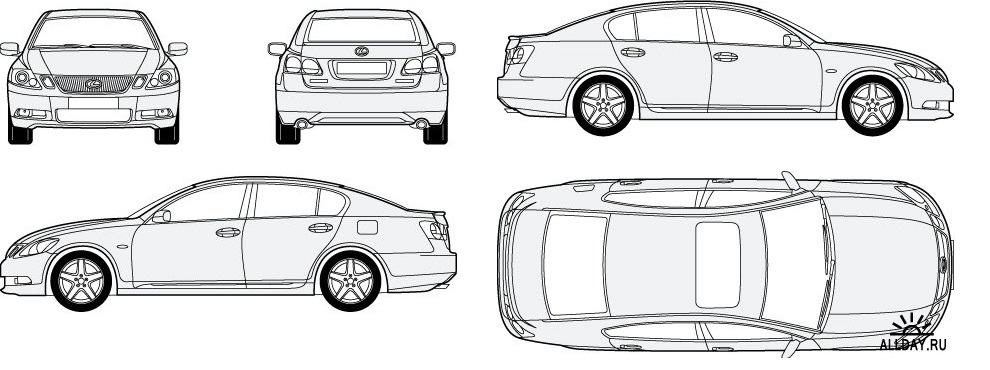 Автомобиль при возврате_____________________________________________________________________________________________Документ подтверждающий ДТП ___________________________________________________________________________________ _________________________________________________________________________________________________________________Арендодатель    ИП Караев Т.Э.АРЕНДАТОР:Адрес: РК с.Родниково ул.Евпаторийская д13АРЕНДАТОР:ИНН\ОГРНИП 910913207020\315910200420352АРЕНДАТОР:р/с    40802810741650100611АРЕНДАТОР:в:  ПАО РНКБАРЕНДАТОР:к/с    30101810335100000607АРЕНДАТОР:БИК   043510607АРЕНДАТОР:e-mail:   crimea-traffic@yandex.ruСайт   ooo-traffic.ru АРЕНДАТОР:Тел +7-978-020-90-30АРЕНДАТОР:ИП    Караев Т.Э.                                 __________________АРЕНДАТОР:Вид Транспортного средства (ТС):Легковой автомобильЗаводской № ТС (рамы)(или идентификационный номер VIN):Наименование и марка ТС: Год выпуска: Цвет: Конструкционная масса, кг: Государственный регистрационный знак №Объем бензина в баке (л) ТСТип бензинаКомплект ключей от ТС1 штКомплект аптечки1 штЗнак аварийной остановки1 штОгнетушитель1 штТрос1 штДомкрат1 штЗапасное колесо1 штДокументы:Свидетельство о регистрации ТС серияДокументы:Полис ОСАГОДокументы:Документы:Арендодатель    ИП Караев Т.Э.АРЕНДАТОР:Адрес: РК с.Родниково ул.Евпаторийская д13АРЕНДАТОР:ИНН\ОГРНИП 910913207020\315910200420352АРЕНДАТОР:р/с    40802810741650100611АРЕНДАТОР:в:  ПАО РНКБАРЕНДАТОР:к/с    30101810335100000607АРЕНДАТОР:БИК   043510607АРЕНДАТОР:e-mail:   crimea-traffic@yandex.ruСайт   ooo-traffic.ru АРЕНДАТОР:Тел +7978-020-90-30АРЕНДАТОР:ИП    Караев Т.Э.         __________________АРЕНДАТОР:Вид Транспортного средства (ТС):Заводской № ТС (рамы)(или идентификационный номер VIN):Наименование и марка ТС: Год выпуска: Цвет: Конструкционная масса, кг: Государственный регистрационный знак №Объем бензина в баке (л) ТСТип бензинаАИ-95 Комплект ключей от ТС1 штКомплект аптечки1 штЗнак аварийной остановки1 штОгнетушитель1 штТрос1 штДомкрат1 штЗапасное колесо1 штДокументы:Свидетельство о регистрации ТС серия     Документы:Полис ОСАГОДокументы:Документы:Арендодатель    ИП Караев Т.Э.АРЕНДАТОР:Адрес: РК с.Родниково ул.Евпаторийская д13АРЕНДАТОР:ИНН\ОГРНИП 910913207020\315910200420352АРЕНДАТОР:р/с    40802810741650100611АРЕНДАТОР:в:  ПАО РНКБАРЕНДАТОР:к/с    30101810335100000607АРЕНДАТОР:БИК   043510607АРЕНДАТОР:e-mail:   crimea-traffic@yandex.ruСайт   ooo-traffic.ru АРЕНДАТОР:Тел +7978-020-90-30АРЕНДАТОР:ИП    Караев Т.Э.         __________________АРЕНДАТОР:АВТО+7 (        )кмБак ___лБак ___лАВТО+7 (        )кмС____________Суток________GPS___________GPS___________GPS___________ПО___________Цена________Залог_________Кресло________Кресло________Кресло________Мойка_________Бустер_________Бустер_________Бустер_________